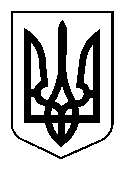    ПЕРЕЯСЛАВ-ХМЕЛЬНИЦЬКА МІСЬКА РАДАКиївської області               ВИКОНАВЧИЙ КОМІТЕТПРОЕКТ   Р О З П О Р Я Д Ж Е Н Н Я  від       жовтня 2013 року                                          		         № м. Переяслав-ХмельницькийПро скликання чергової сорок сьомої сесії шостого скликанняВідповідно до частини 4 статті 46, пункту 8 частини 4 статті 42 Закону України “Про місцеве самоврядування в Україні”:        І. Скликати  чергову сорок сьому сесію Переяслав-Хмельницької міської ради шостого скликання 04 липня 2013 року о 10.00 в залі засідань міської ради.       ІІ. На розгляд сесії міської ради  винести такі питання:       1. Про погодження звернення до Переяслав-Хмельницької районної державної адміністрації та Переяслав-Хмельницької ради.       2. Про стан законності, заходи щодо її зміцнення та результати діяльності міжрайпрокуратури у м. Переяславі-Хмельницькому.       3. Про стан боротьби зі злочинністю, охорони громадського порядку та результати діяльності Переяслав-Хмельницького МВ ГУ МВС України у Київській області.   4. Про внесення змін до Програми соціально - економічного та культурного розвитку  міста Переяслава – Хмельницького на 2013 рік.       5. Про використання коштів цільового фонду соціально-економічного та культурного розвитку міста Переяслав-Хмельницького.       6. Про внесення змін до рішення Переяслав-Хмельницької міської ради VІ скликання від 24.12.2012 № 02-33-VІ “Про бюджет міста Переяслава-Хмельницького на 2013 рік ”.       7. Про  внесення змін до Регламенту Переяслав-Хмельницької міської ради  VI скликання, затвердженого рішенням  міської ради  від 14.12.2010 №04-04-VI «Про затвердження  регламенту Переяслав-Хмельницької  міської ради».       8. Про визначення розпорядника бюджетних коштів по державній програмі «Утворення центрів надання адміністративних послуг».       9. Про розробку Генерального плану міста та плану зонування (зонінгу) території міста Перяслава-Хмельницького.       10. Про внесення доповнень до плану діяльності з підготовки проектів регуляторних актів у сфері господарської діяльності на 2013 рік.       11. Про умови і розміри оплати праці керівників комунальних підприємств.       12. Про забезпечення населення міста Переяслава-Хмельницького державним радіозв’язком.       13. Земельні питання.       14. Різне.      ІІІ. Організаційному відділу та відділу інформації виконкому міської ради порядок денний сесії оприлюднити на сайті міської ради, відповідно до Закону України «Про доступ до публічної інформації».Міський голова							              О.Г.Шкіра